	                         ПРЕСС-РЕЛИЗ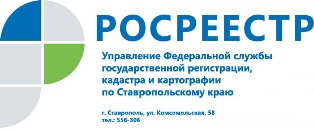 О законопроектах, устанавливающих понятие и содержание недвижимостиПредставленные Минэкономразвития России в Правительство Российской Федерации Законопроекты устанавливают четкое понятие объекта недвижимости, а также критерии разграничения движимых и недвижимых вещей. Сейчас по Гражданскому кодексу к недвижимости относятся земельные участки, а также здания и сооружения, прочно связанные с землей и перемещение которых невозможно без причинения им несоразмерного ущерба. Однако в современных условиях переместить с одного места на другое (в том числе в пределах одного земельного участка) можно практически любой объект. Законопроекты также предлагают усовершенствовать институт «составной» недвижимости за счет уточнения содержания института «единый недвижимый комплекс», который уже существует в действующем законодательстве.Кроме того, проекты законов с учетом сложившейся судебной практики, из-за более четкого определения признаков объектов недвижимости связывают его с уже применяемыми в законодательстве понятиями – «объект капитального строительства», «объект некапитального строительства», «вспомогательное и временное строение и сооружение», «строение» и пр.Согласно законопроектам, строения, для возведения которых не нужно разрешение на строительство или уведомление о предстоящем строительстве, автоматически перестают быть самостоятельными недвижимыми вещами, а юридически становятся «улучшениями» земельного участка. Улучшениями земельного участка или других объектов недвижимости предлагается считать временные строения и вспомогательные постройки, которые в связи с принятием законопроектов не смогут признаваться недвижимостью (например, замощения, ограждения и пр.). Переходными положениями предлагается предусмотреть, что ряд объектов, для строительства которых ранее не требовалось разрешения на строительство или уведомления останутся объектами недвижимости. Это относится к жилым домам и жилым строениям, которые были размещены на садовых и дачных участках, к гаражам, а также к буровым скважинам (за исключением артезианских скважин). В отношении прочих объектов, не отвечающих новым признакам недвижимости, но права на которые были зарегистрированы в ЕГРН, будет установлена процедура исключения сведений о таких объектах из реестра в судебном или во внесудебном порядке в зависимости от вида и характеристик объекта.Будут упорядочены способы возникновения, а также прекращения существования объектов недвижимости. В частности, объект может быть создан при строительстве, образован, изменен при реконструкции, перепланировке путем его раздела, объединения, выдела. Прекращено существование объекта возможно путем полной ликвидации при сносе или гибели.Внесение предлагаемых изменений в законодательство позволит урегулировать спорные вопросы между налогоплательщиками и налоговыми органами при применении льготы по налогу на имущество организаций в отношении движимого имущества.Об Управлении Росреестра по Ставропольскому краюУправление Федеральной службы государственной регистрации, кадастра и картографии по Ставропольскому краю является территориальным органом Федеральной службы государственной регистрации, кадастра и картографии, осуществляет функции по государственной регистрации прав на недвижимое имущество и сделок с ним, землеустройства, государственного мониторинга земель, геодезии, картографии, а также функции государственного геодезического надзора, государственного земельного контроля, надзора за деятельностью саморегулируемых организаций оценщиков, контроля (надзора) за деятельностью арбитражных управляющих, саморегулируемых организаций арбитражных управляющих на территории Ставропольского края. Исполняет обязанности руководителя Управления Росреестра по Ставропольскому краю Колесников Михаил Дмитриевич.Контакты для СМИПресс-службаУправления Федеральной службы 
государственной регистрации, кадастра и картографии по Ставропольскому краю (Управление Росреестра по СК) +7 8652 556 500 (доб. 1309)+7 8652 556 491smi@stavreg.ruwww.stavreg.ru www.rosreestr.ru 355012, Ставропольский край, Ставрополь, ул. Комсомольская, д. 58